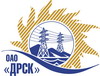 Открытое акционерное общество«Дальневосточная распределительная сетевая  компания»ПРОТОКОЛпроцедуры вскрытия конвертов с заявками участников ПРЕДМЕТ ЗАКУПКИ: открытый запроса цен на ЭТП № 403450 на право заключения Договора: «Легковой служебный автомобиль повышенной проходимости УАЗ» для нужд филиала ОАО «ДРСК» «Амурские электрические сети». (закупка 2695 раздел 2.2.2 ГКПЗ 2014 г)Плановая стоимость 600 000,00 руб. без учета НДС.Указание о проведении закупки от 14.08.2014 № 199.ПРИСУТСТВОВАЛИ: постоянно действующая Закупочная комиссия 2-го уровня ВОПРОСЫ ЗАСЕДАНИЯ КОНКУРСНОЙ КОМИССИИ:В ходе проведения запроса цен было получено 2 предложения, конверты с которыми были размещены в электронном виде на Торговой площадке Системы www.b2b-energo.ru.Вскрытие конвертов было осуществлено в электронном сейфе организатора запроса предложений на Торговой площадке Системы www.b2b-energo.ru автоматически.Дата и время начала процедуры вскрытия конвертов с предложениями участников:09:00 12.09.2014Место проведения процедуры вскрытия конвертов с предложениями участников:Торговая площадка Системы www.b2b-energo.ruБыло сделано ставок:2В конвертах обнаружены предложения следующих участников запроса предложений:РЕШИЛИ:Утвердить протокол вскрытия конвертов с заявками участниковОтветственный секретарь Закупочной комиссии 2 уровня                                   О.А. МоторинаТехнический секретарь Закупочной комиссии 2 уровня                                     Г.М. Терёшкина            № 491/МТПиР-Вг. Благовещенск12.09.2014 г.№Наименование участника и его адресПредмет и общая цена заявки на участие в запросе предложений1ООО "Восток-УАЗ" (690039 г.Владивосток ул.Енисейская,23А)Предложение: Согласны поставить автомобиль легковой высокой проходимости, 4х4 на условиях заказчика., подано 10.09.2014 в 10:31
Цена: 597 000,00 руб. (цена без НДС)2ИП Уразов В.И. (675000, Россия, Амурская обл., г. Благовещенск, ул. Красноармейская, д. 61, кв. 5)Предложение: подано 11.09.2014 в 06:27
Цена: 600 000,00 руб. (цена без НДС)